	Claim, Measurement Target, and PE Bundle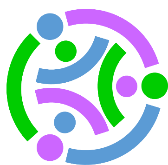 The SIPS Grade 5 Science Claim, Unit 2 Measurement Target, and Unit 2 PE Topic Bundle was developed with funding from the U.S. Department of Education under the Competitive Grants for State Assessments Program, CFDA 84.368A. The contents of this paper do not represent the policy of the U.S. Department of Education, and no assumption of endorsement by the Federal government should be made.All rights reserved. Any or all portions of this document may be reproduced and distributed without prior permission, provided the source is cited as: Stackable Instructionally-embedded Portable Science (SIPS) Assessments Project. (2022). SIPS Grade 5 Science Claim, Unit 2 Measurement Target, and Unit 2 PE Topic Bundle. Lincoln, NE: Nebraska Department of Education.Grade 5 Overall ClaimThe student has demonstrated proficiency in integrating Scientific and Engineering Practices with important Disciplinary Core Ideas and Crosscutting Concepts to scientifically investigate and understand natural phenomena and solve important science and engineering design problems.Unit 2 Measurement Target: Students are able to apply Science and Engineering Practices with an emphasis on developing and using models and engaging in evidenced-based arguments related to the transfer of matter in ecosystems and the transfer of energy that is required by living things for growth and survival. Unit 2 PE Topic Bundle:5-PS3-1. Use models to describe that energy in animals’ food (used for body repair, growth, motion, and to maintain body warmth) was once energy from the sun. 5-LS1-1. Support an argument that plants get the materials they need for growth chiefly from air and water. 5-LS2-1. Develop a model to describe the movement of matter among plants, animals, decomposers, and the environment. 